Bug ReportBug ID: 011Description:Not able to upload attachments.Steps to Reproduce:Open the application and login.Create ‘New Product’Right click on “Feature” > “New” > “Feature”Fill in the details and try to attach a file in “attachments”.Actual Result:Not getting any option to upload attachment.Expected Result:User should get some option to upload the attachment.Screenshot: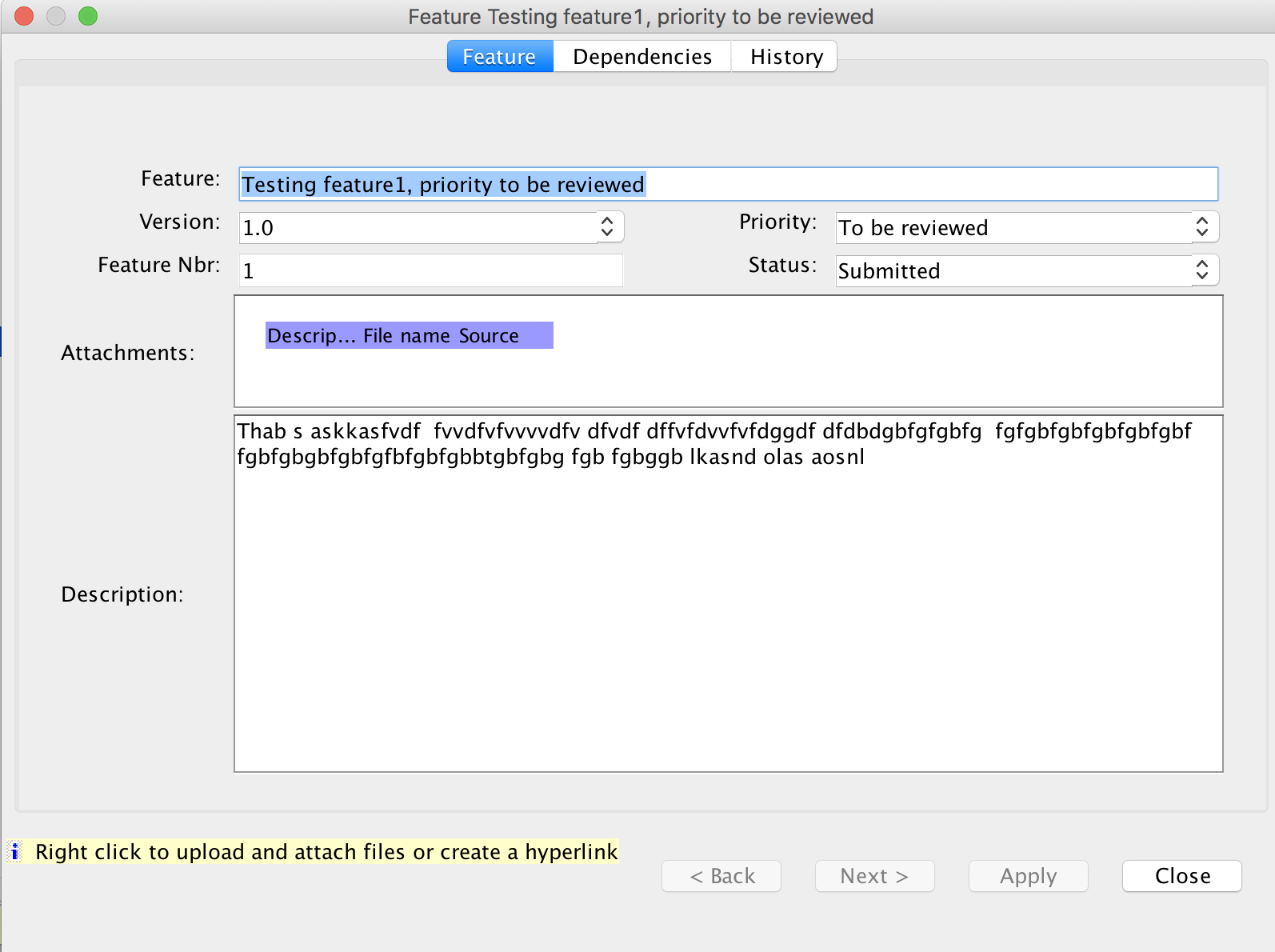 Bug ID: 012Description:Not able to download report. (Neither PDF not HTML)Steps to Reproduce:Open the application and login.Open the project created > Click on “Tools” > Click on “Report” Select the Report > Click “Next” > Select “PDF”/”HTML”Actual Result:Error message displayed.Expected Result:It should download PDF/HTML.Screenshot: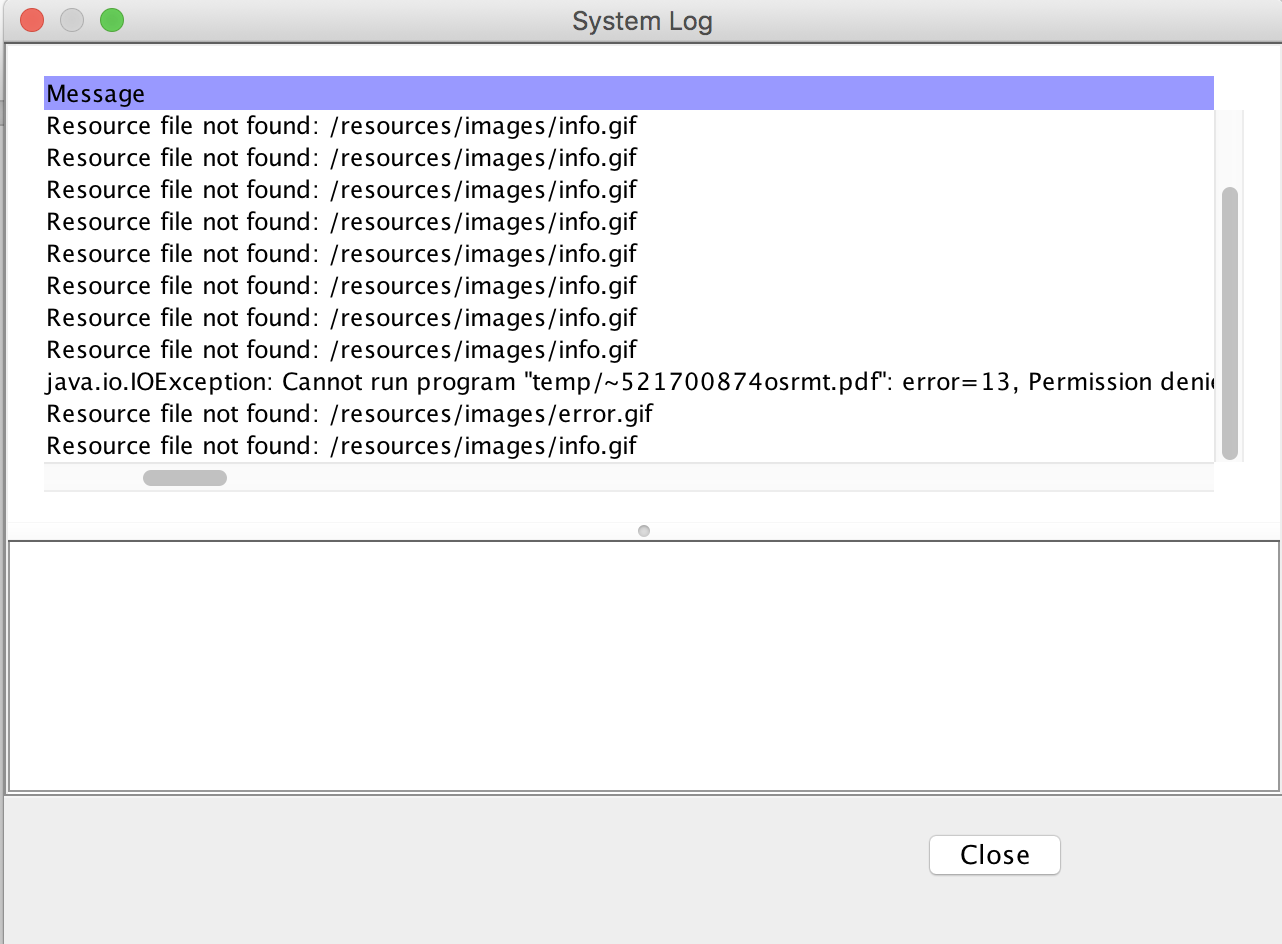 Bug ID: 013Description:No option to provide location to export the product.Steps to Reproduce:Open the application and login.Open the project created.Click on “File” > “Export” Actual Result:Observe that “Export to” do not have any browse button.Expected Result:User should have an option to export the product.Screenshot: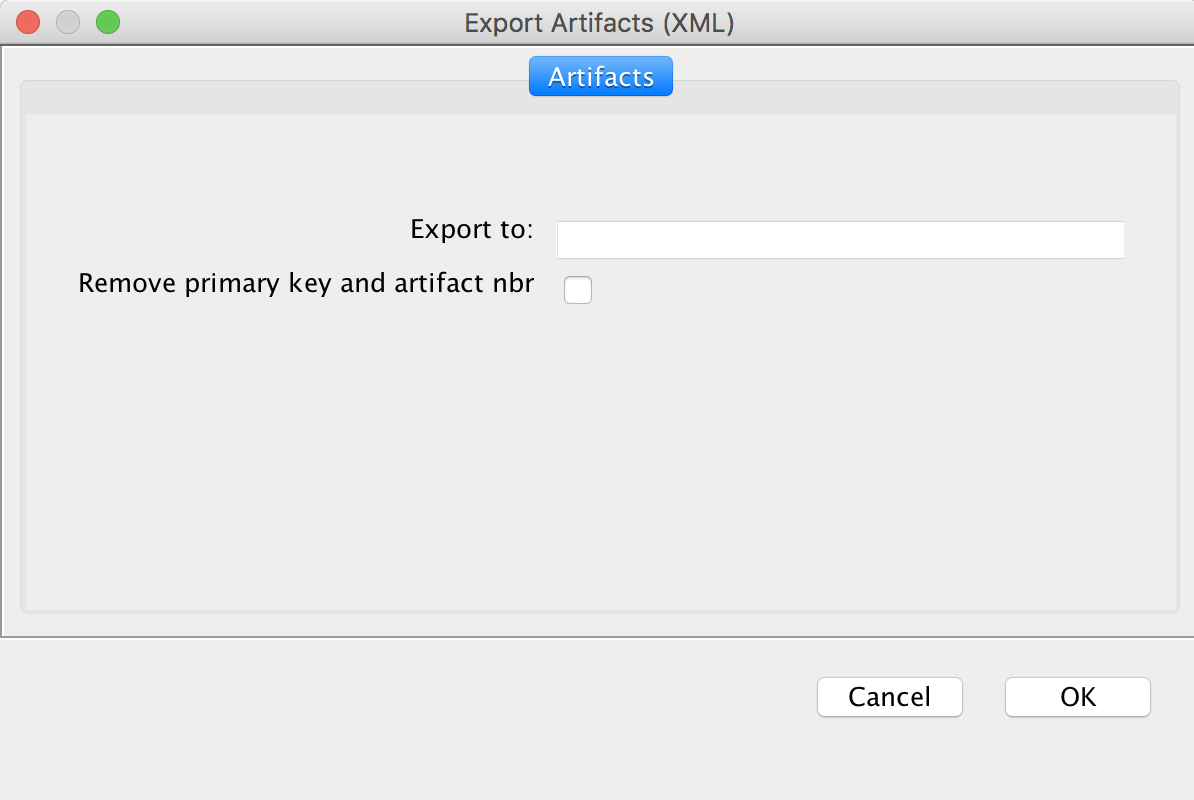 Bug ID: 014Description:No option to provide location to import the product.Steps to Reproduce:Open the application and login.Open the project created.Click on “File” > “Import”  Actual Result:Observe that “Import file” do not have any browse button.Expected Result:User should have an option to import the product.Screenshot: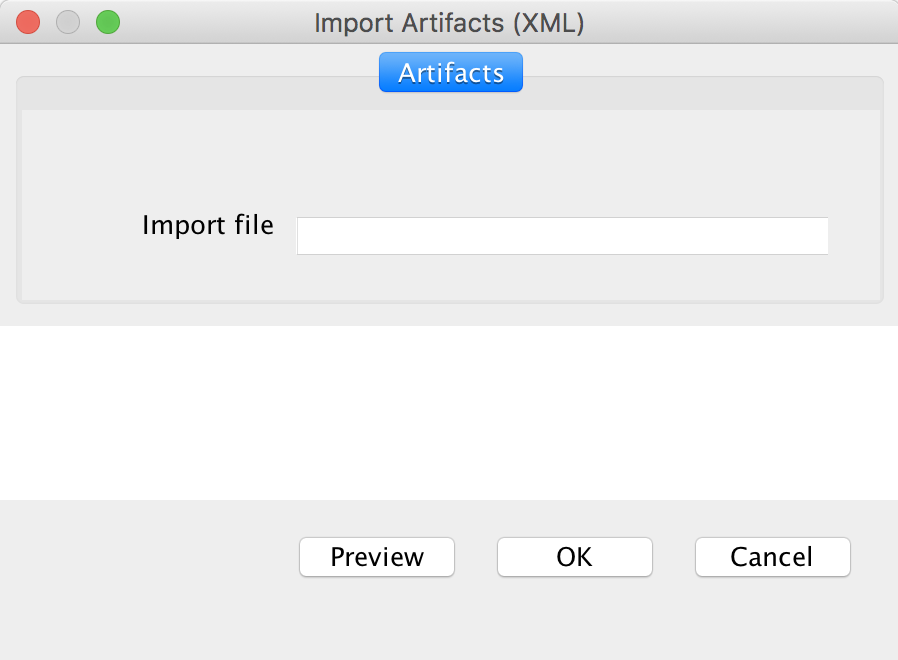 Bug ID: 015Description:Traceability not getting deleted.Steps to Reproduce:Open the application and login.Open the project created.Create ‘feature’Create ‘requirement’Click on traceability > Under traceability, open different project > Trace feature for requirement.Now try to delete this trace. Actual Result:Not able to delete it.Expected Result:User should able to delete it.Screenshot: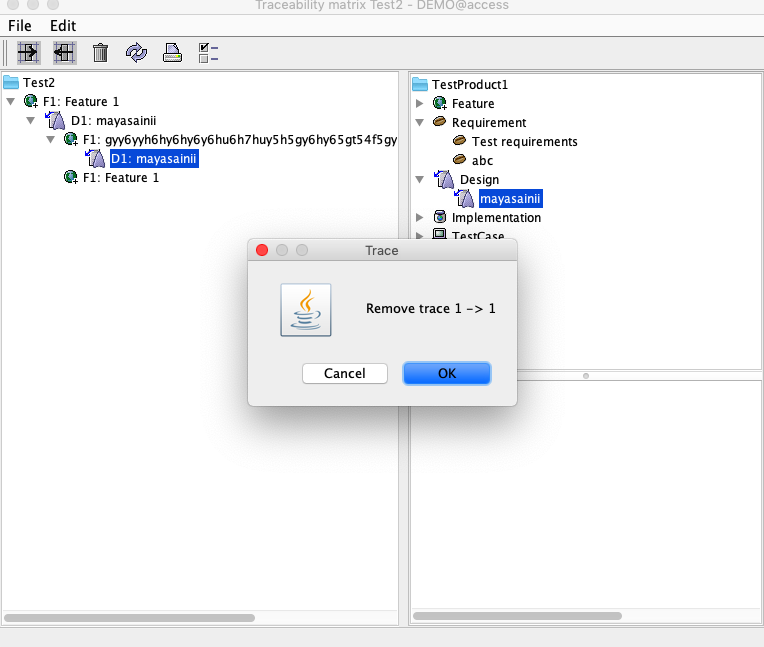 Bug ID: 016Description:Print icon on the bar is has similar functionality as Report. Is it acceptable?Steps to Reproduce:Open the application and login.Open the project created.Click on print icon.  Actual Result:Print icon on the bar opens the report sectionExpected Result:Not sure if the actual results is the expected oneScreenshot: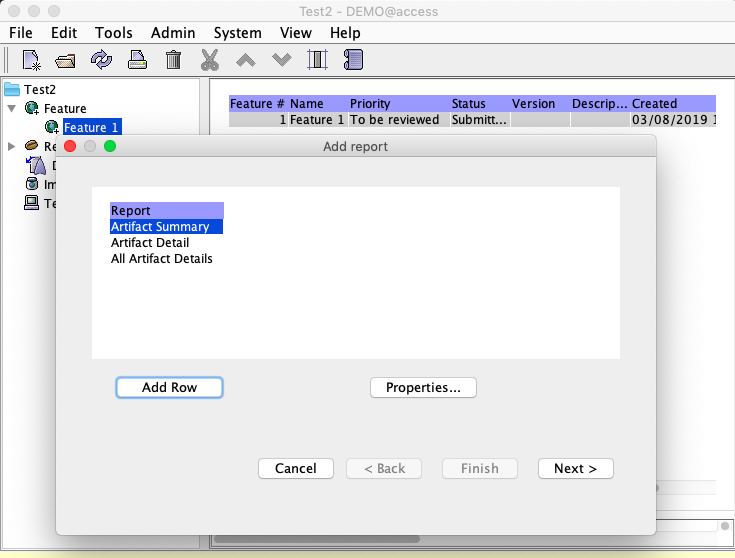 Bug ID: 017Description:Not able to Trace from same product.Steps to Reproduce:Open the application and login.Open the project created.Create ‘feature’Create ‘requirement’Click on traceability > Under traceability, open same project > Trace feature for requirement.Actual Result:Not able to trace with in the same project.Expected Result:If option is present then user should be able to trace it.Screenshot: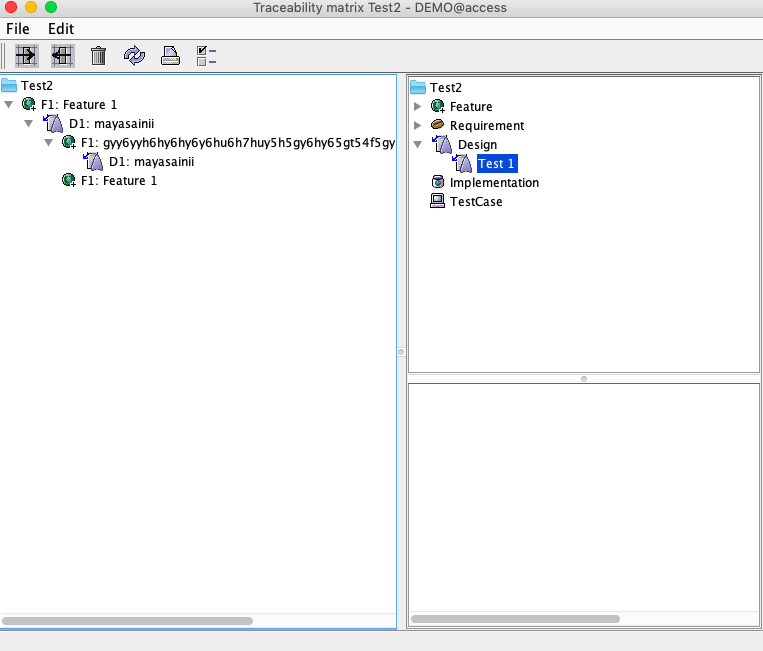 Bug ID: 018Description:Not sure why cut icon is there as icon. Not able to use it.Steps to Reproduce:Open the application and login.Open the project created.Try to click on cut icon.Actual Result:Cut icon always remain disabled.Expected Result:There should be option when this icon can be used.Screenshot: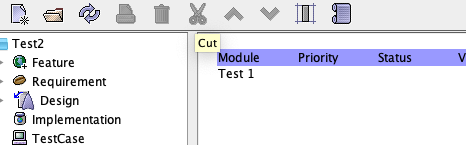 